                                                                                                                                                                                                        О Т К Р Ы Т О Е    А К Ц И О Н Е Р Н О Е     О Б Щ Е С Т В О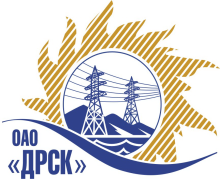 		Итоговый протоколгород  Благовещенск, ул. Шевченко, 28ПРЕДМЕТ ЗАКУПКИ: закрытый запрос цен по результатам рамочного конкурса Закупка № 57 «Выполнение мероприятий по технологическому присоединению заявителей к сетям 0.4-10 кВ на территории СП ЮЭС филиала «ПЭС» 	лот 34– «Выполнение мероприятий по технологическому присоединению заявителей к сетям 0.4-10 кВ на территории СП ЦЭС филиала «ПЭС» Хасанский район пгт Зарубино, с. Андреевка, с. Безверхово, с. Рисовая падь»для нужд филиала ОАО «ДРСК» «Приморские электрические сети» (закупка раздела 2.1.1. ГКПЗ 2014 г.).Плановая стоимость: лот № 34 – 1 872 590,00 руб. без НДС.Указание о проведении закупки от 20.08.2014 № 210.Форма голосования членов Закупочной комиссии: очно-заочная.ПРИСУТСТВОВАЛИ: На заседании присутствовали 5 членов Закупочной комиссии 2 уровня. ВОПРОСЫ, ВЫНОСИМЫЕ НА РАССМОТРЕНИЕ ЗАКУПОЧНОЙ КОМИССИИ: О признании открытого запроса предложений несостоявшимся.РАССМАТРИВАЕМЫЕ ДОКУМЕНТЫ:Протокол вскрытия конвертов ВОПРОС 1 «О признании предложений соответствующие условиям закупки»ОТМЕТИЛИ:Так как на открытый запрос предложений не поступило ни одного предложения, то на основании п. 5 статьи 447 части первой Гражданского кодекса Российской Федерации предлагается признать закрытый запрос цен «Выполнение мероприятий по технологическому присоединению заявителей к сетям 0.4-10 кВ на территории СП ЦЭС филиала «ПЭС» Хасанский район пгт Зарубино, с. Андреевка, с. Безверхово, с. Рисовая падь»  несостоявшимся.РЕШИЛИ:Признать закрытый запрос цен «Выполнение мероприятий по технологическому присоединению заявителей к сетям 0.4-10 кВ на территории СП ЦЭС филиала «ПЭС» Хасанский район пгт Зарубино, с. Андреевка, с. Безверхово, с. Рисовая падь»  несостоявшимся, провести закупку повторноОтветственный секретарь Закупочной комиссии 2 уровня ОАО «ДРСК»	О.А. МоторинаТехнический секретарь Закупочной комиссии 2 уровня ОАО «ДРСК»	Т.А. ИгнатоваДАЛЬНЕВОСТОЧНАЯ РАСПРЕДЕЛИТЕЛЬНАЯ СЕТЕВАЯ КОМПАНИЯУл.Шевченко, 28,   г.Благовещенск,  675000,     РоссияТел: (4162) 397-359; Тел/факс (4162) 397-200, 397-436Телетайп    154147 «МАРС»;         E-mail: doc@drsk.ruОКПО 78900638,    ОГРН  1052800111308,   ИНН/КПП  2801108200/280150001№ 514/УКС-ВП01 сентября 2014 года